Рекомендация родителям 1 «А» группы Тема недели: «Вот и стали мы на год взрослее».Вид образовательной деятельностиРекомендации для родителейПознавательно-исследовательская деятельность (Познавательное развитие) Тема: «Вот какие мы большие».Цель: Продолжать знакомить детей с признаками весны, таяньем снега, образованием ручейков.Загадайте загадки детям:  Снег на полях,Лёд на водах,Вьюга гуляет.Когда это бывает? (Зима)Тает снег, звенят ручьи,Всё сильней потоки.И летят уже грачиК нам из стран далёких. (Весна)Солнце припекает,Цветы расцветают,Бабочки порхают,Ягоды поспевают,Когда это бывает? (Летом)Вот и стали дни короче,И длиннее стали ночи,Птицы тянутся на юг,Пожелтели лес и луг. (Осень)Дидактическая игра «Когда это бывает?»Цели: закреплять знания о частях суток; упражнять в сопоставлении картинки с частями суток: утро, день, вечер, ночь.Игровые правила: по слову, которое произносит педагог, показывать карточку и объяснять, почему он ее поднял.Игровое действие: поиск нужной картинки.На столе у играющих разные картинки, отражающие жизнь детей в детском саду. Дети выбирают себе картинку, внимательно рассматривают ее. На слово «утро» все дети, в руках у которых соответствующие картинки, поднимают их и каждый объясняет, почему он думает, что у него изображено утро: дети приходят в детский сад, их ждет воспитатель, они делают утреннюю гимнастику, умываются, завтракают, занимаются и др. Затем педагог говорит слово «день». Поднимают картинки те, у кого есть изображение какого-либо события или деятельности детей в это время суток: на прогулке, трудятся на участке, обедают, спят.
Педагог говорит слово «вечер». Дети поднимают соответствующие карточки.
Ночь. Дети поднимают карточки с изображением спящих ребят.
Так закрепляются знания детей о частях суток. Затем все карточки перемешиваются, и игра продолжается, но слова называются в другой последовательности: педагог сначала называет «вечер», а потом «утро», тем самым усиливая внимание к словесному сигналу.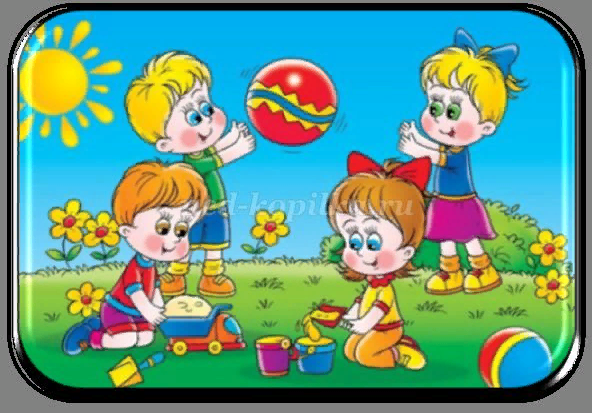 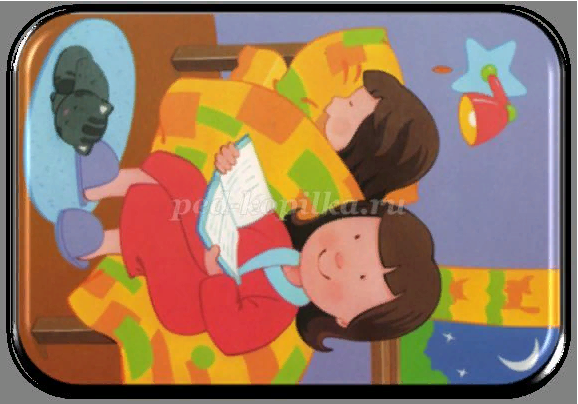 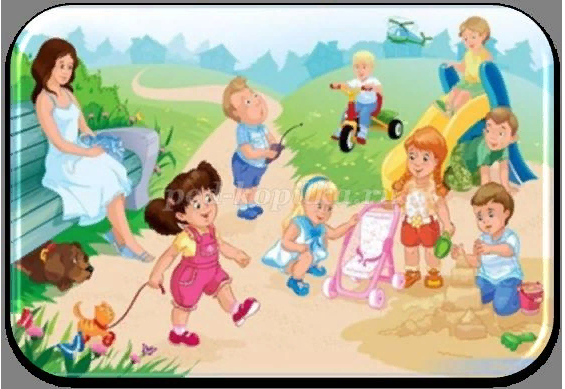 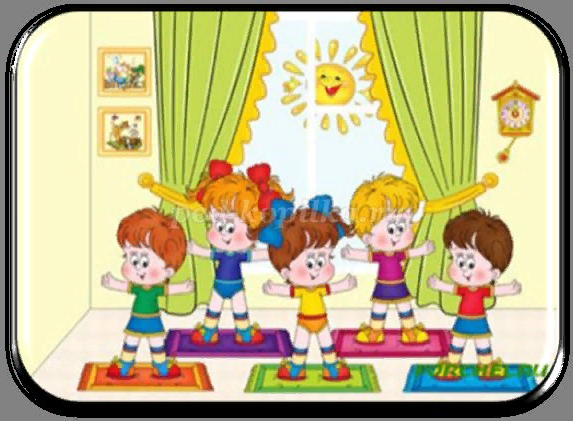 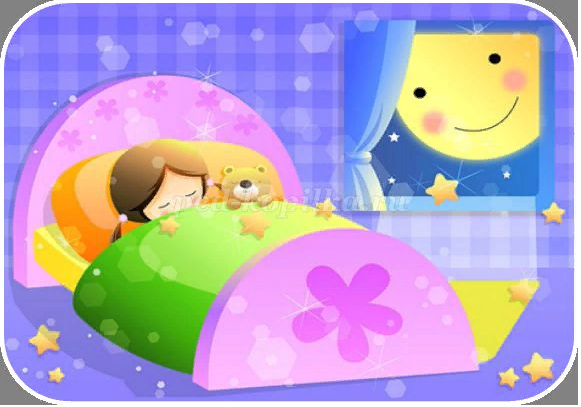 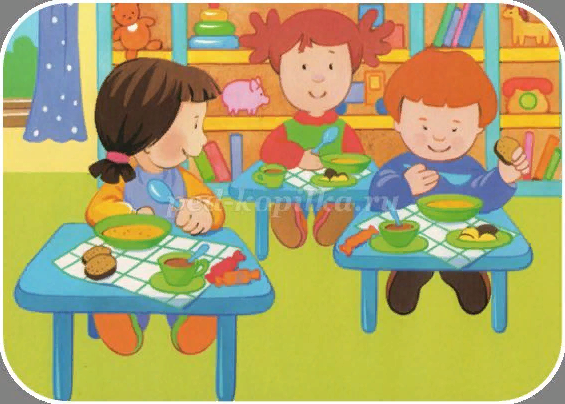 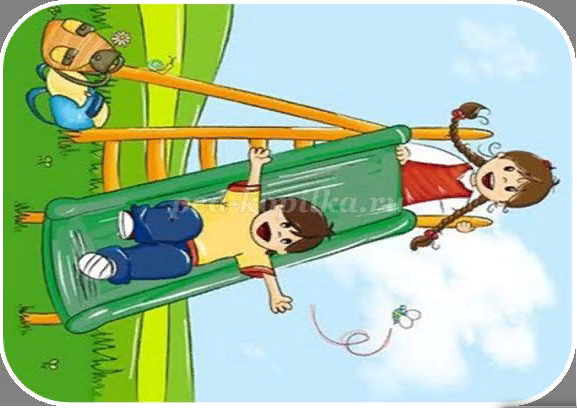 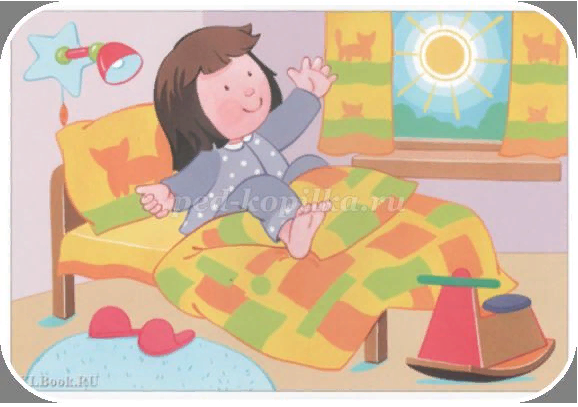 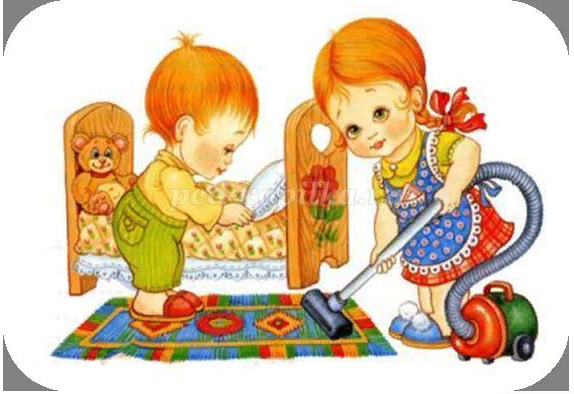 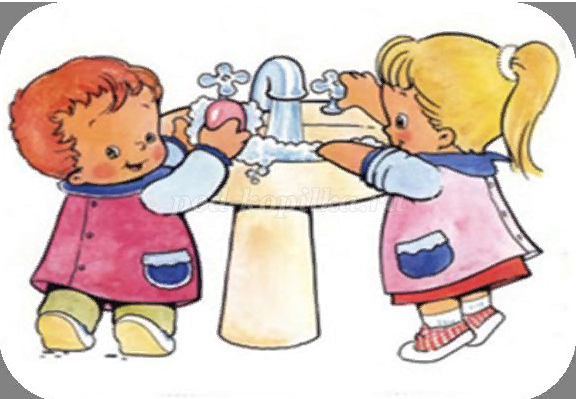 Восприятие художественной литературы (Речевое развитие)Тема: Чтение Л.Толстой «Птица свела гнездо».Цель. Учить эмоционально и активно воспринимать произведение; учить точно отвечать на вопросы; подбирать прилагательные;  развивать творческую инициативу, интерес к произведению при пересказе по выстроенной модели.Прочтите и покажите картинку: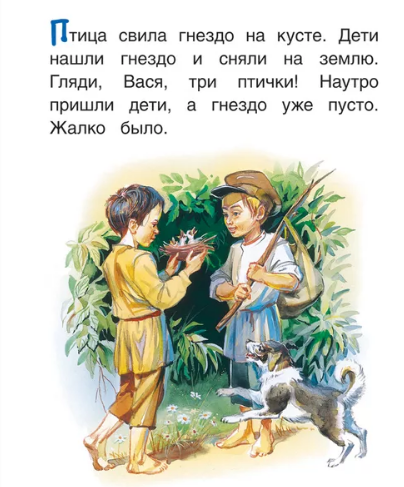 После прочтения, задайте ребёнку вопросы:Скажи, где птица свила гнездо? Кто нашёл гнездо птицы? Что дети сделали с гнездом? Сколько птенцов сидело в гнезде? Что произошло наутро? О чём пожалели дети?После беседы родитель читает текст вновь. Затем предлагает ребенку повторить рассказ о птице, которая свила гнездо (если ребенок затрудняются, родитель помогает наводящими вопросами и наглядностью).Коммуникативная деятельность(Речевое развитие) Тема:  Опиши игрушкуЦель. Учить детей составлять описание игрушек; упражнять в согласовании существительных, прилагательных, местоимений в роде, числе; активизировать  в речи детей прилагательные; закреплять правильное произношение звука [в].Прочтите  стихи А. Бордо Уронили мишку на пол,Оторвали мишке лапу.Все равно его не брошу, Потому что он хороший.  Задайте вопросы про мишку: Что есть у мишки (глаза, уши, лапы, бант)? Какая у него шерсть? Какого цвета? 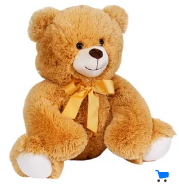 Зайку бросила хозяйка - 
Под дождем остался зайка.
Со скамейки слезть не смог,
Весь до ниточки промок.Задайте вопросы про зайку: Что есть у зайки (длинные уши, короткий хвост, пушистая шерстка)? Какая у него шерсть? Какого цвета? 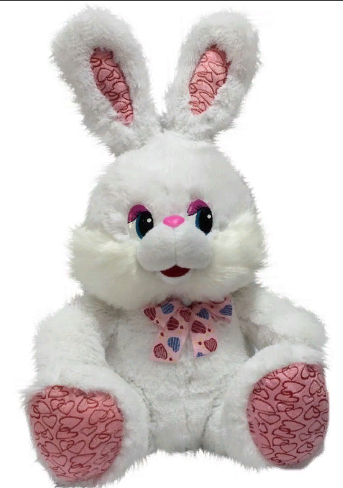 Я люблю свою лошадку,
Причешу ей шерстку гладко,
Гребешком приглажу хвостик
И верхом поеду в гости.Задайте вопросы про лошадь: Чем она красива (длинная грива, хвост, звонкие копытца)? Какая она?  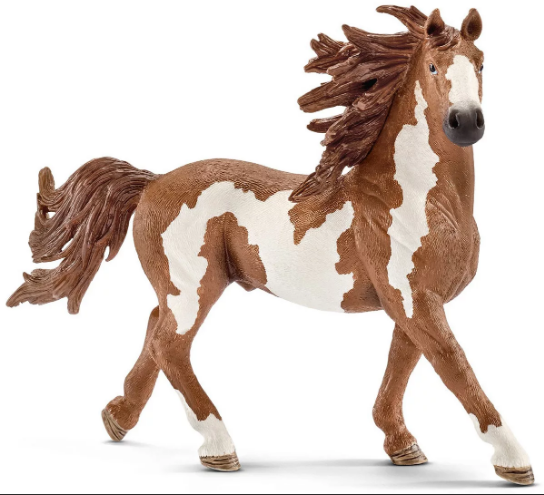 Проговорите чисто говорки с детьми:Варвара варенье доваривала, Ворчала и приговаривала. Продуктивная деятельность (Лепка) Тема «Филимоновские игрушки»Цель: Познакомить детей с филимоновской игрушкой как видом народного декоративно – прикладного искусства, имеющим свою специфику и образную выразительность. Формировать начальное представление о ремесле игрушечных дел мастеров Материалы и оборудование:картинки с изображением филимоновских игрушек, пластилин, стека, салфетки для рук, доски для лепки, образец, картон яркого цвета под фон.Рассмотрите с ребенком картинки «Филимоновских игрушек».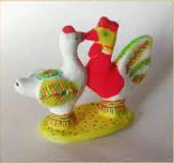 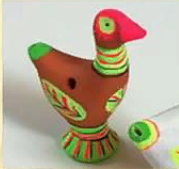 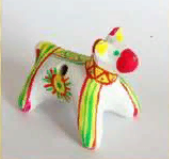 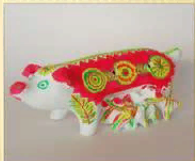 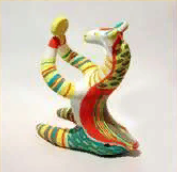 Расскажите ребенку про игрушки. Это не простые игрушки, а расписные, и называются они «филимоновские игрушки». Делают такие игрушки из глины, а глину выкапывают из земли. Эта глина мягкая, рукам послушная и цветная – белая, красная, розовая, желтая, оранжевая и даже черная. Лепят из нее петушков и курочек, лошадок и козликов, медведей и разных других зверушек. Все игрушки – забавные, высокие, веселые и такие вытянутые, будто они всегда чему-то удивляются, да так, что похожи на длинношеих жирафов. Это игрушки-свистульки. А еще такие игрушки называют расписными. Как вы думаете, ребята, почему? (Они красивые, яркие, нарядные, с узорами). Украшают их чаще всего цветными полосками, а еще – елочками, пятнышками, простыми ягодками и цветками, похожими на солнышко. И краски народные мастера-умельцы берут яркие – желтые, красные, зеленые. Филимоновские игрушки делают народные умельцы-мастера. Давайте и мы с вами сегодня превратимся в мастеров-умельцев и будем лепить игрушки – курочку или петушка, кто кого захочет. Лепить будем из одного куска пластилина. 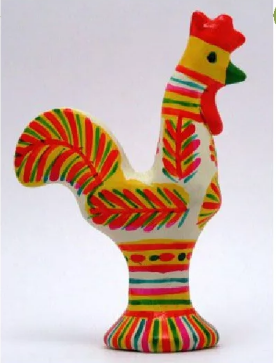 Но перед этим мы разомнем свои пальчики.Пальчиковая игра « Петя-петушок»:Петя, Петя-петушок (соединяем большой и указательный палец в « клюв»)Золотой гребешок (скрещиваем пальцы двух рук)Шелкова бородушка (гладим по голове)Масляна бородушка (гладим по подбородку)Что ты рано встаешь (грозим указательным пальцем)Голосисто поешь, детям спать не даешь (складываем ладошки под щекой).Техника лепки: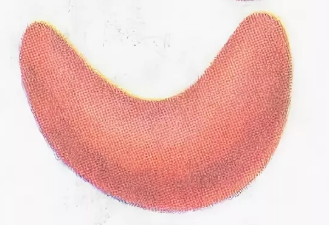 -раскатаем столбик (колбаску) и согнем его дугой-вот голова, а вот хвостик.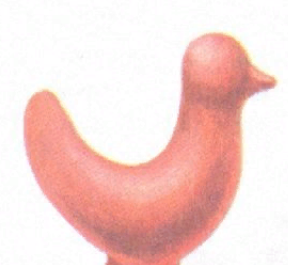 -вытянем пальчиками клюв,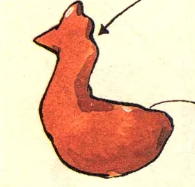 - прищепим гребешок,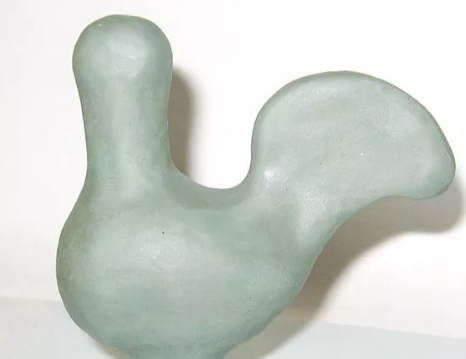 - сплющим хвост, -вставим глазки из бусинок-птичка готова. 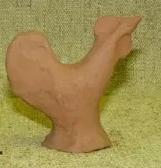 Слепим подставку и прижмем к ней нашу птичку на цветной картон, чтобы получилась картина, укладываем и аккуратно прижимаем ладошкой.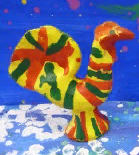 Познавательно-исследовательская деятельность (математическое развитие)Тема: ПовторениеЦель: закреплять знания о временных представлениях: утро, день, вечер.Дидактическая игра «Наш день».Цель: закрепить представление о частях суток, научить правильно употреблять слова «утро», «день», «вечер», «ночь». Оборудование. Кукла бибабо, игрушечные кровать, посуда, гребешок и т. д. картинки, на которых показаны действия детей в разное время суток. Ход игры. Дети сидят полукругом. Родитель при помощи куклы производит различные действия, по которым дети должны определить часть суток: кукла встает с постели, одевается, причесывается (утро), обедает (день) и т. д.  Затем родитель называет действие, например: «Кукла умывается», предлагает ребенку выполнить его и назвать часть суток, соответствующую этому действию (утро или вечер). Родитель читает отрывок из стихотворениях, Петрушиной: Кукла Валя хочет спать. Уложу ее в кровать.Принесу ей одеяло, Чтоб быстрее засыпала. Дети укладывают куклу спать и говорят, когда это бывает. Родитель показывает картинки во временной последовательности и спрашивает, в какую часть суток происходят эти действия. Затем перемешивает картинки и вместе с детьми располагает их в порядке следования действий суток. Дети раскладывают свои картинки в соответствии с картинками взрослого. 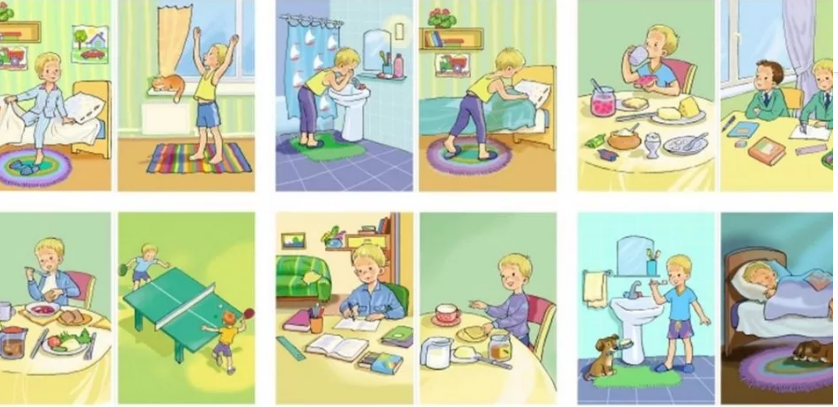 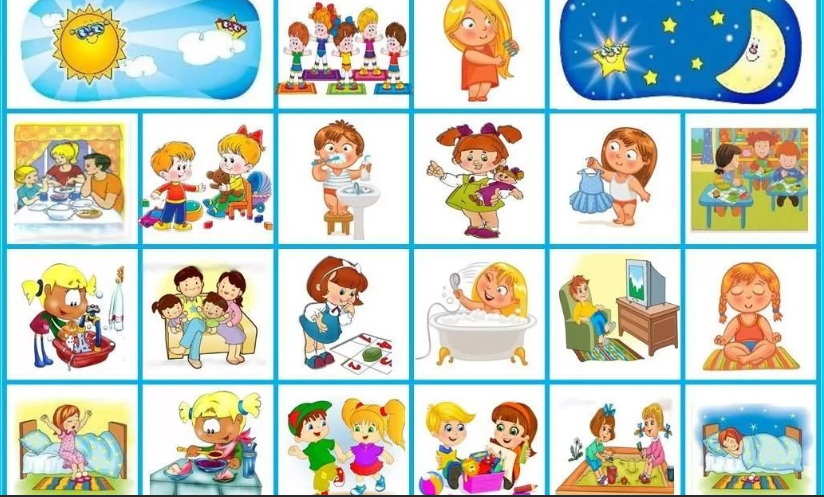 Продуктивная деятельность (Аппликация)Тема «Флажки такие разные»Цель. Учить детей составлять линейную композицию из флажков, чередуя по цвету и форме; развивать чувство цвета, формы и ритма; закреплять знания о цвете, форме, навыки аккуратного наклеивания, воспитывать интерес к аппликативной деятельности.Материалы: полосы белого цвета (сгиб 1/2 листа бумаги по горизонтали). Клей, салфетки, клеенки, разноцветные флажки разной формы.Чтение стихотворения В. Шипуновой «Флажки такие разные»,Флажки такие разные:Желтые и красные,И бело-голубые.Есть флажки любые:Есть и полосатые, есть и расписные,Треугольники, квадраты,С бахромою есть лохматой,На ветру качаются - веют-развеваются!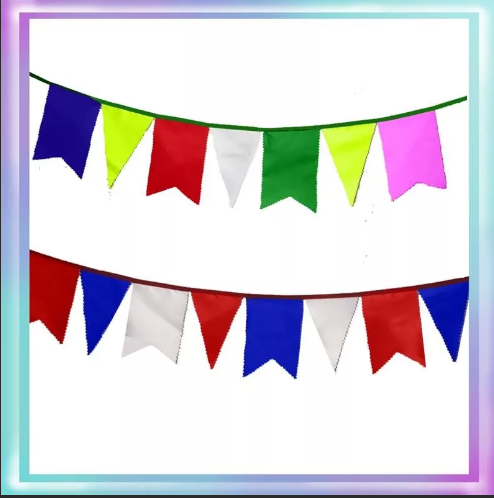 1. Перед ребенком на столе приготовлены флажки (по 2 вида флажков). 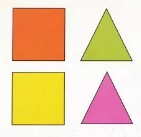 2. Просим ребенка рассмотреть флажки и составить их них красивое чередование по цвету и форме. 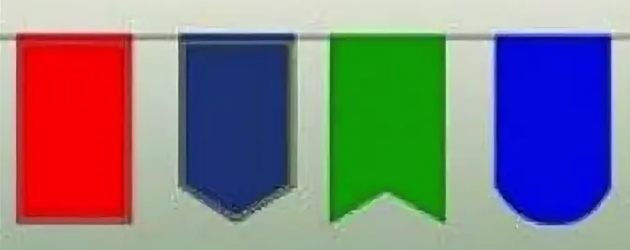 3. Предлагаем выложить узор из флажков на длинных листах бумаги и приклеить.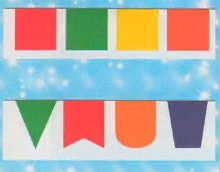 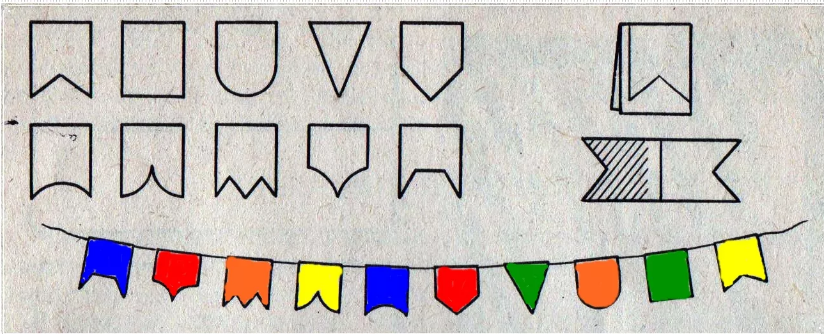 